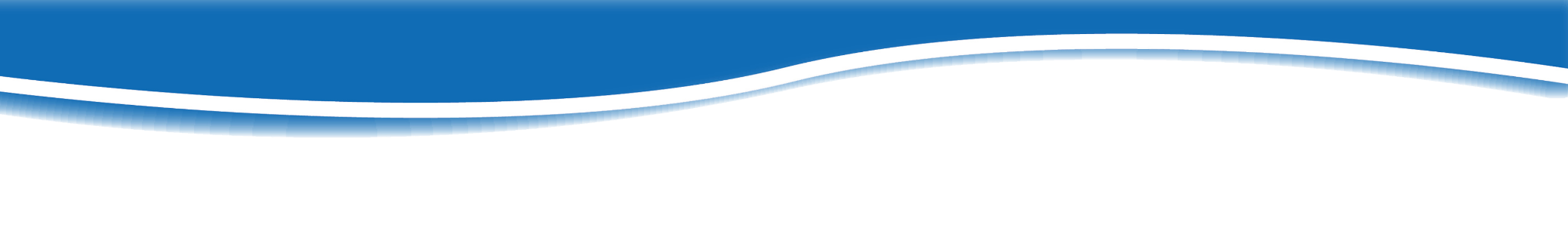 Strategies for Instructional Access in General Education ClassroomsCollaborative Discussion FrameworkThis tool was developed for use by general education teacher(s) in collaboration with special education teacher(s) as a reflective and collaborative professional development activity.  The steps in completing the discussion framework include: Create an instructional profile of the general education classroom(s) that identifies the frequency of use of various instructional strategies, materials, and assessment strategies.Identify potential instructional and curricular barriers to learning and participation for students, given the instructional profile for the general education classroom(s). Identify strategies that teachers can put in place to reduce barriers to learning and participation in the general education classroom(s).  Select specific strategies that teachers will implement in their classrooms. The framework can be used to:  Guide collaborative planning by general and special education teaching partners or by special educators collaborating with grade level or department teams to identify strategies for increasing instructional access. Provide professional development to general and special education teachers with an expectation that teachers will identify one or more instructional strategies to incorporate into their instruction.    Integrate into existing teaming structures the periodic reflection and sharing of instructional strategies that increase access to instruction for all students.    Strategies for Access: Printed Materials Strategies for Access:  Assessment FormatsStrategies for Access:  Project/Presentation FormatsStrategies for Access:  Instructional FormatsImplementation Plan NOTE:  If you are interested in identifying strategies for a specific student, it is suggested to utilize the Supplementary Aids and Services Consideration Toolkit, which can be accessed on the PaTTAN website at the link below.   Your local Intermediate Unit has trained facilitators who can support this process.    http://www.pattan.net/category/Educational%20Initiatives/Inclusive%20Practices/page/Supplementary_Aids_and_Services_SaS_Consideration_Toolkit_.html Step 1:	
Develop Profile of General Education Classroom(s)Step 1:	
Develop Profile of General Education Classroom(s)Step 1:	
Develop Profile of General Education Classroom(s)Step 2:Identify Potential Barriers to Instructional Access Step 3: 
Identify Strategies and Services to Support  Instructional AccessAssign a number that best describes the frequency of use ofeach type of printed material by students in the classroom. Add notes for any important details.1 = never; 2 = occasionally; 3= frequentlyAssign a number that best describes the frequency of use ofeach type of printed material by students in the classroom. Add notes for any important details.1 = never; 2 = occasionally; 3= frequentlyAssign a number that best describes the frequency of use ofeach type of printed material by students in the classroom. Add notes for any important details.1 = never; 2 = occasionally; 3= frequentlyIdentify challenges to learning and participation you can anticipate for some students if nothing is changed.Consider all possibilities, 
consulting available resources 
and support personnel.Printed MaterialsFrequency of  UseNotesTextbooksWorkbooksTrade booksWorksheetsNewspapers/magazinesOther        Other        Step 1:	
Develop Profile of General Education Classroom(s)Step 1:	
Develop Profile of General Education Classroom(s)Step 1:	
Develop Profile of General Education Classroom(s)Step 2:Identify Potential Barriers to Access Step 3: 
Identify Strategies and Services to Support AccessAssign a number that best describes the frequency of use of each Assessment Format in this classroom. Add notes for important details1 = never; 2 = occasionally; 3= frequentlyAssign a number that best describes the frequency of use of each Assessment Format in this classroom. Add notes for important details1 = never; 2 = occasionally; 3= frequentlyAssign a number that best describes the frequency of use of each Assessment Format in this classroom. Add notes for important details1 = never; 2 = occasionally; 3= frequentlyIdentify challenges to learning and 
participation you can anticipate for 
some students if nothing is changed.Consider all possibilities, 
consulting available resources 
and support personnel.Assessment FormatFrequency of  UseNotesWritten tests Oral presentationsWorksheetsNarrative reportsPerformance tasksHomework Rubrics   Other       Other       Step 1:	
Develop Profile of General Education Classroom(s)Step 1:	
Develop Profile of General Education Classroom(s)Step 1:	
Develop Profile of General Education Classroom(s)Step 2:Identify Potential Barriers to Curricular Access and InstructionStep 3: 
Identify Strategies and Services to Support Access Assign a number that best describes the frequency of use of each Project/Presentation format in the classroom. Add notes for important details1 = never; 2 = occasionally; 3= frequentlyAssign a number that best describes the frequency of use of each Project/Presentation format in the classroom. Add notes for important details1 = never; 2 = occasionally; 3= frequentlyAssign a number that best describes the frequency of use of each Project/Presentation format in the classroom. Add notes for important details1 = never; 2 = occasionally; 3= frequentlyIdentify challenges to learning and 
participation you can anticipate for 
some students if nothing is changed.Consider all possibilities, 
consulting available resources 
and support personnel.Project/Presentation FormatFrequency of UseNotesTerm paper/research projectMedia Project (e.g. video, web site, etc.)Oral presentationHandwritten paperTyped paperDrawing/diagramThree-dimensional projectOral readingGraphic presentationOther       Other       Step 1:	
Develop Profile of General Education Classroom(s)Step 1:	
Develop Profile of General Education Classroom(s)Step 1:	
Develop Profile of General Education Classroom(s)Step 2: 
Identify Potential Barriers to Curricular Access and InstructionStep 3: 
Identify Strategies and Services to Support AccessAssign a number that best describes the frequency of use of each Instructional Format in this classroom. Add notes for important details.1 = never; 2 = occasionally; 3= frequentlyAssign a number that best describes the frequency of use of each Instructional Format in this classroom. Add notes for important details.1 = never; 2 = occasionally; 3= frequentlyAssign a number that best describes the frequency of use of each Instructional Format in this classroom. Add notes for important details.1 = never; 2 = occasionally; 3= frequentlyIdentify challenges to learning and participation you can anticipate for some students if nothing is changed.Consider all possibilities, 
consulting available resources 
and support personnel.Instructional FormatFrequency of UseNotesSmall-group discussionLarge group discussionLectureIndependent readingIndividual seatworkDyads/partner1:1 instructionSmall group instructionLearning stationsIn-class assignmentNote takingHomework Other        Other        Other        Date completed:       Completed by team members:         Completed by team members:         Completed by team members:         Completed by team members:         Identify General Education classroom(s) used as a reference point for the profile:        Identify General Education classroom(s) used as a reference point for the profile:        Identify General Education classroom(s) used as a reference point for the profile:        Identify General Education classroom(s) used as a reference point for the profile:        Identify General Education classroom(s) used as a reference point for the profile:        What strategy will we implement? What resources are needed?How will we assess effectiveness in supporting access to instruction? Strategies for Access: Printed Materials Strategies for Access: Printed Materials Strategies for Access:  Assessment FormatsStrategies for Access:  Assessment FormatsStrategies for Access:  Project/Presentation FormatsStrategies for Access:  Project/Presentation FormatsStrategies for Access:  Instructional FormatStrategies for Access:  Instructional Format